SÄKERHETSBEVISNINGBlå text i dokumentet finns med som vägledande information och ska avlägsnas när dokumentet ska fastställas. Innehåll1	RUBRIK	31.1	Bakgrund	31.2	Syfte	31.3	Omfattning	31.4	Avgränsning	31.5	Risk och analysgrupp	31.6	Riskanalysmetodik	31.7	Tidplan	31.8	Definitioner	31.9	Systembeskrivning	31.9.1	Tekniskt	31.9.2	Operativt	32	Kravkvittenslista	43	Riskanalys	43.1.1	Riskkällelista	43.1.2	Analys och riskreducerande åtgärder	44	Säkerhetsutlåtande	55	Bilagor	65.1	Bilaga 1, Riskvärderingsmatris	6RUBRIKBakgrundHär anges bakgrund för ansökan.TextSyfteHär anges syftet med ansökan.TextOmfattningHär anges omfattning av ansökan.TextAvgränsningHär anges eventuella gjorda avgränsningar i ansökan.TextRisk och analysgruppHär anges vilka som har deltagit i risk- och analysgruppen. Deltagarnas bakgrund ska även anges.TextRiskanalysmetodikHär anges vilken riskanalysmetodik som har använts.TextTidplanHär anges projektets tidplan med start och slutdatum. Om det finns viktiga mellanliggande datum för projektets genomförande ska de även framgå. TextDefinitionerHär anges definitioner på tekniska termer som används i säkerhetsbevisningen och som kan tänkas behövas en förklaring.TextSystembeskrivningTeknisktHär beskrivs övergripande den tekniska konstruktionen av systemet (om tillämpligt).TextOperativtHär beskrivs övergripande den operativa användningen av systemet (om tillämpligt).TextKravkvittenslistaHär redovisas en kravlista som visar överensstämmelse (eller inte) med berörda moment i Transportstyrelsens föreskrifter och allmänna råd. Nedanstående tabell med exempel visar hur en sådan bör vara utformad. RiskanalysHär redovisas riskanalysen för de krav som inte uppfyllde berörda moment i Transportstyrelsens föreskrifter och allmänna råd enligt ovan samt risker som förekommer under projekttiden. Riskanalysen ska vara utförd enligt riskvärderingsmatrisen i Transportstyrelsen föreskrifter och allmänna råd (TSFS 2010:122) om säkerhetsledning av godkänd flygplats. Riskvärderingsmatrisen återfinns i Bilaga 1.Nedanstående tabell med exempel visar hur en sådan bör vara utformad. RiskkällelistaAnalys och riskreducerande åtgärderHär ska riskanalysen av ovanstående redovisas så att det med tydlighet framgår hur man har framkommit till risknivån efter riskreducerande åtgärderna. Identifierade risker i riskskällelistan ska anges som delrubriker med en hänvisning till riskens ID nummer enligt nedan. Hinder som genomtränger den horisontella ytan (2)Beskrivning av riskkällan.Kompensatoriska åtgärderBeskrivning av identifierade kompensatoriska åtgärder för att sänka risknivån.Kompensatorisk åtgärd 1Kompensatorisk åtgärd 2SäkerhetsutlåtandeHär ska projektets ansvariga ange att uppnådd risknivå medger att utformningen är att betrakta som säker och att den uppfyller de säkerhetskrav som ställs enligt Transportstyrelsen föreskrifter och allmänna råd.Härmed intygas att med riskreducerande åtgärder uppnås en tillräcklig hög säkerhet för NNNNN och att de säkerhetskrav som anges av Transportstyrelsens föreskrifter och allmänna råd samt att flygplatsens egen säkerhetsstandard är uppfylld.Namn Namnsson	TitelBilagorBilaga 1, Riskvärderingsmatris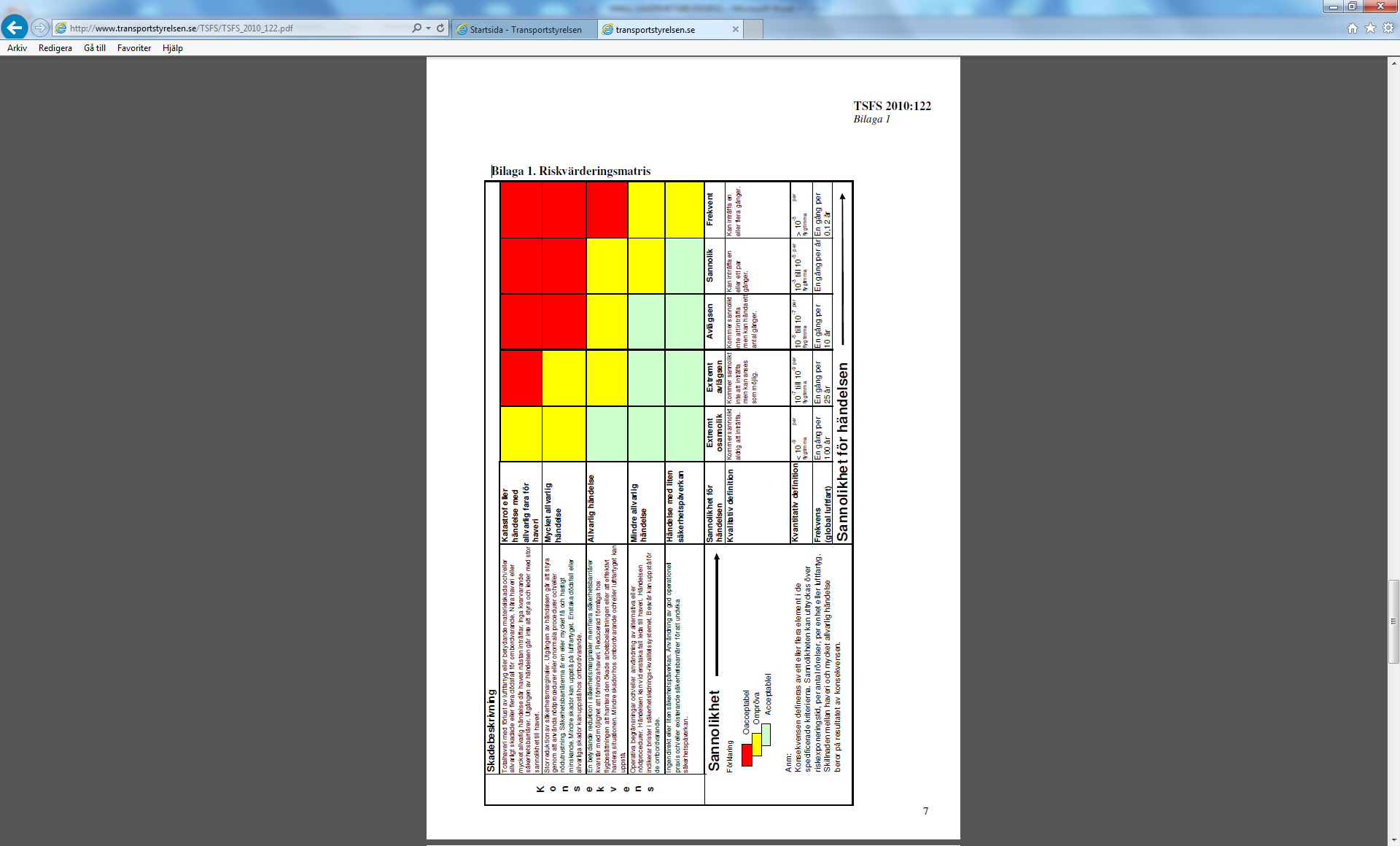 BeteckningDatumVersionHandläggareIDStyrande regelverkKravelementKravVerkligtUppfylls kravAnsvarig1TSFS 2012:93 kap. 4 § 3Hinder får inte genomtränga den koniska ytan0 m0 mJaNIL2TSFS 2012:93 kap. 4 § 3Hinder får inte genomtränga den horisontella ytan0 m14 mNejNamnIDStyrande regelverkRiskkällaRiskKonsekvensRiskvärderingRiskvärderingRiskvärderingRiskvärdering efter kompensatoriska åtgärderRiskvärdering efter kompensatoriska åtgärderRiskvärdering efter kompensatoriska åtgärderIDStyrande regelverkRiskkällaRiskKonsekvensSannolikhetKonsekvensRisknivåSannolikhetKonsekvensRiksnivå2TSFS 2012:93 kap. 4 § 3Hinder genomtränger den horisontella ytanHinderKollision med hinderExtremt osannoliktAllvarlig händelse<10-9Extremt osannoliktAllvarlig händelse<10-9